GIẢI BÀI TẬP TOÁN LỚP 3LUYỆN TẬP TRANG 81Bài 1 (trang 81 SGK Toán 3): Tính giá trị của biểu thức:a. 125 – 85 + 8021 x 2 x 4b. 68 + 32 – 10147 : 7 x 6Hướng dẫn giải:a)    125 – 85 + 80 = 40 + 80= 12021 x 2 x 4 = 42 x 4= 168b) 68 + 32 – 10 = 100 – 10= 90147 : 7 x 6 = 21 x 6= 126Bài 2 (trang 81 SGK Toán 3): Tính giá trị của biểu thứca)    375 – 10 x 364 : 8 + 30b. 306 + 93 : 35 x 11 - 20Hướng dẫn giải:a)  375 – 10 x 3 = 375 - 30= 34564 : 8 + 30 = 8 + 30= 38b) 306 + 93 : 3 = 306 + 31= 3375 x 11 – 20 = 55 - 20= 35Bài 3 (trang 81 SGK Toán 3):Tính giá trị của biểu thức:a)    81 : 9 + 1020 x 9 : 2b) 11 x 8 - 6012 + 7 x 9Hướng dẫn giải:a)    81 : 9 + 10 = 9 + 10= 1920 x 9 : 2 = 180 : 2= 90b) 11 x 8 – 60 = 88 - 60= 2812 + 7 x 9 = 12 + 63= 75Bài 4 (trang 81 SGK Toán 3): Mỗi số trong hình tròn là giá trị của biểu thức nào?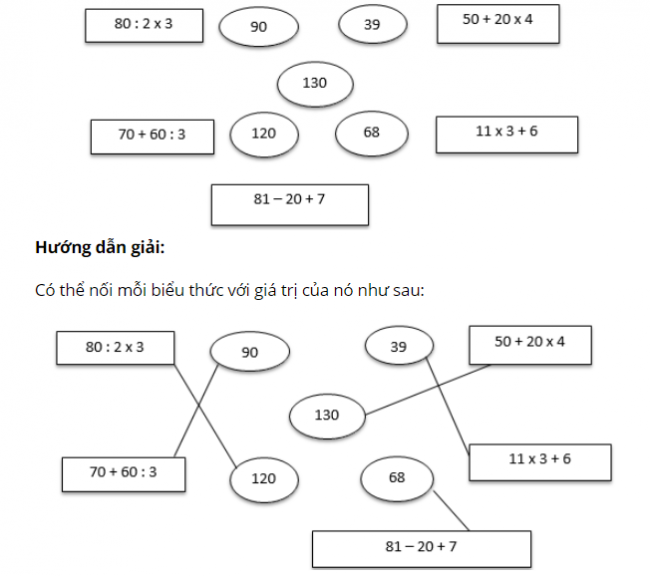 